WIOSENNE REBUSY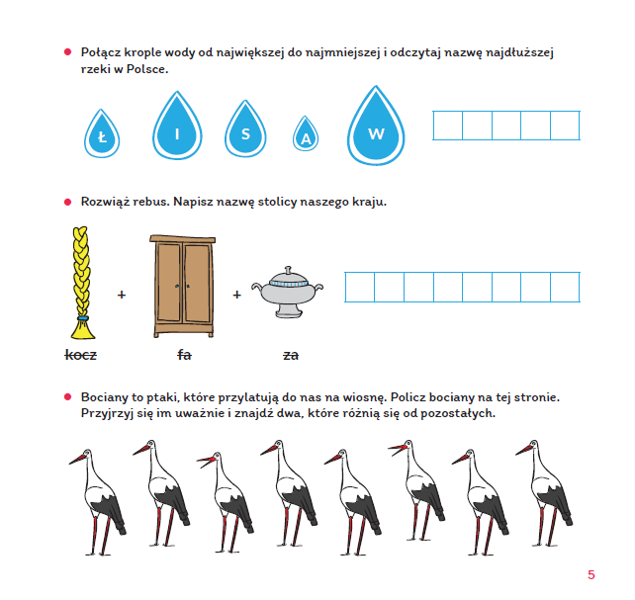 